重点污染源自行监测方案企业名称：辽源市银鹰制药有限责任公司2020年7月一、企业基本情况二、监测点位及项目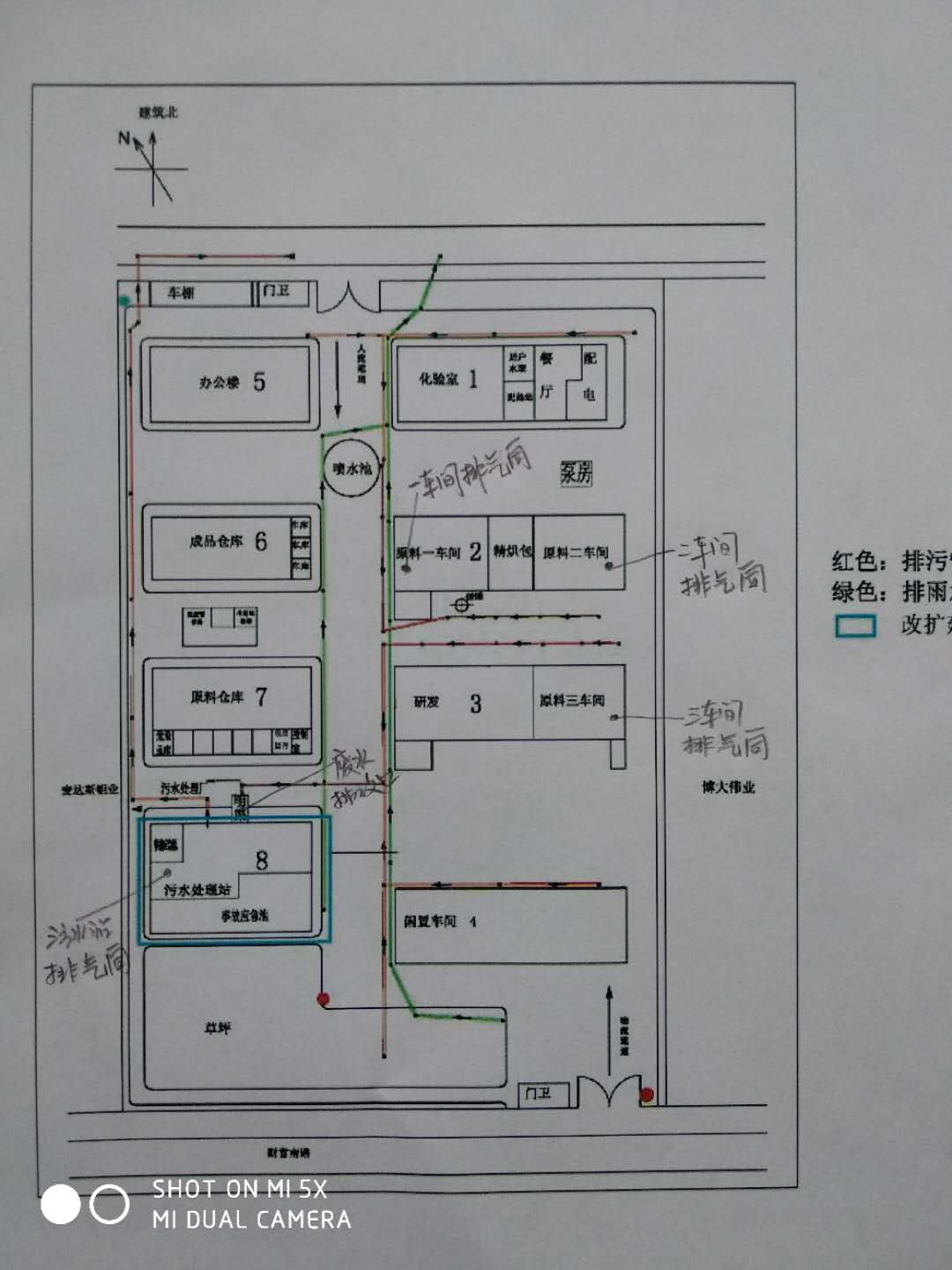                             有组织废气              无组织废气   三、监测项目及频次表四、质量控制措施1.监测仪器和设备符合国家标准要求，从源头上把好手工监测仪器的质量关，在采购时，所有监测仪器、量具、标准气体均经过质检部门检定合格并在有效期内。仪器和设备定期维护保养和校对，确保完好正常。2.监测仪器和设备使用前认真检查监测设备、仪器各部件完好，发现问题及时处理，确保监测数据准确，每次使用完监测仪器和设备，保持仪器和设备清洁干净，并妥善保管。3.定期对手工监测仪器进行检查维护工作，及时处理监测设备和监测仪器出现的故障和有效获取技术支持，确保监测数据真实、有效、连续、可靠上传。4.坚决贯彻落实环保部门有关规定，积极与环保部门联系，获取技术支持和咨询服务，将环保部门的技术规定和工作要求传达到生产部门，做好沟通协调工作。五、监测质量保证与质量控制要求委托第三方检测机构开展自行监测。选择资质符合本单位检测需求的单位，并对其资质确认。 手工监测时生产负荷应不低于本次监测与上一次监测周期内的平均生产负荷；无组织废气监测须同步监测气象因子。六、监测数据记录、整理、存档要求手工监测记录：样品分析记录及质控记录。 自动监测运维记录：运行状况、系统辅助设备运行状况、系统校准、检验工作等；仪器说明书；校准、维护保养、维修记录等。 生产和污染治理设施运行状况：污染治理设施主要运行状态参数、污染治理主要药剂消耗情况等； 固体废物产生与处理状况：各类废物的产生量、综合利用量、处置量、贮存量等。 以上记录保存时间不低于3年。七、监测结果公开情况自行监测信息在银鹰制药有限责任公司网站公示。                                    辽源市银鹰制药有限责任公司                                        2020年7月企业名称辽源市银鹰制药有限责任公司辽源市银鹰制药有限责任公司辽源市银鹰制药有限责任公司地址辽源市经济开发区财富北路2号辽源市经济开发区财富北路2号辽源市经济开发区财富北路2号法人代表王肇坤王肇坤王肇坤联系人王素华联系方式15943770559所属行业原料药制造生产周期全年自行监测开展方式手动监测和在线监测手动监测和在线监测手动监测和在线监测污染处理设施运行情况及污染物排放去向污染处理设施运行情况及污染物排放去向污染处理设施运行情况及污染物排放去向污染处理设施运行情况及污染物排放去向污染治理设施运行正常。废水：生产废水经公司污水处理站处理达标后排入辽源市污水处理厂。废气：污水处理站废气UV光催化氧化+活性炭吸附后经15米高排气筒排放；      一车间、二车间、三车间废气通过活性炭吸附后经15米高排气筒排放。危废：危险废物委托吉林省公主岭市天一环卫有限公司处置。污染治理设施运行正常。废水：生产废水经公司污水处理站处理达标后排入辽源市污水处理厂。废气：污水处理站废气UV光催化氧化+活性炭吸附后经15米高排气筒排放；      一车间、二车间、三车间废气通过活性炭吸附后经15米高排气筒排放。危废：危险废物委托吉林省公主岭市天一环卫有限公司处置。污染治理设施运行正常。废水：生产废水经公司污水处理站处理达标后排入辽源市污水处理厂。废气：污水处理站废气UV光催化氧化+活性炭吸附后经15米高排气筒排放；      一车间、二车间、三车间废气通过活性炭吸附后经15米高排气筒排放。危废：危险废物委托吉林省公主岭市天一环卫有限公司处置。污染治理设施运行正常。废水：生产废水经公司污水处理站处理达标后排入辽源市污水处理厂。废气：污水处理站废气UV光催化氧化+活性炭吸附后经15米高排气筒排放；      一车间、二车间、三车间废气通过活性炭吸附后经15米高排气筒排放。危废：危险废物委托吉林省公主岭市天一环卫有限公司处置。序号污染源类别排放口编号排放口名称监测内容（1）污染物名称监测设施自动监测是否联网自动监测仪器名称自动监测设施安装位置自动监测设施是否符合安装、运行、维护等管理要求手工监测采样方法及个数（2）手工监测频次（3）手工测定方法（4）标准或限值1废水DW001污水总排口化学需氧量自动是JMS200B型CODcr在线自动监测仪污水处理站总排口是瞬时采样 至少3个瞬时样在线监测故障时，4次/日水质 化学需氧量的测定 重铬酸盐法 GB 11914-1989350mg/L2废水DW001污水总排口氨氮（NH3-N）自动是JMW3000型氨氮在线自动监测仪污水处理站总排口是瞬时采样 至少3个瞬时样在线监测故障时，4次/日水质 氨氮的测定 蒸馏-中和滴定法 HJ 537-200930mg/L3废水DW001污水总排口pH值自动是大连宏丰仪表有限公司MT-5100工业在线pH计污水处理站总排口是瞬时采样 至少3个瞬时样在线监测故障时，4次/日水质 pH值的测定 玻璃电极法 GB 6920-19866-94废水DW001污水总排口五日生化需氧量手工瞬时采样 至少3个瞬时样1次/季水质 五日生化需氧量（BOD5）的测定 稀释与接种法 HJ505-2009180mg/L5废水DW001污水总排口悬浮物手工瞬时采样 至少3个瞬时样1次/季水质 悬浮物的测定 重量法 GB 11901-1989220mg/L6废水DW001污水总排口总氮（以N计）手工瞬时采样 至少3个瞬时样1次/月水质 总氮的测定 碱性过硫酸钾消解紫外分光光度法 HJ 636-201235mg/L7废水DW001污水总排口总磷（以P计）手工瞬时采样 至少3个瞬时样1次/月水质 磷酸盐和总磷的测定 连续流动-钼酸铵分光光度法HJ 670-20133mg/L8废水DW001污水总排口挥发酚手工混合采样 至少3个混合样1次/月水质 挥发酚的测定 4-氨基安替比林分光光度法 HJ 503-20090.5mg/L1废气DA001乳酸依沙吖啶生产线烟气流速,烟气温度,烟气压力,烟气含湿量,温度氨（氨气）手工连续采样1次/年环境空气 氨的测定 次氯酸钠-水杨酸分光光度法 HJ 534-200930mg/m32废气DA001乳酸依沙吖啶生产线烟气流速,烟气温度,烟气压力,烟气含湿量,温度挥发性有机物手工非连续采样 至少3个1次/月固定污染源排气挥发性有机物的测定HJ734-2014100mg/m33废气DA002甲氧氯普胺生产线烟气流速,烟气温度,烟气压力,烟气含湿量,温度挥发性有机物手工非连续采样 至少3个1次/月固定污染源排气挥发性有机物的测定HJ734-2014100mg/m34废气DA003对氨基水杨酸钠生产线烟气流速,烟气温度,烟气压力,烟气含湿量,温度挥发性有机物手工非连续采样 至少3个1次/月固定污染源排气挥发性有机物的测定HJ734-2014100mg/m35废气DA004污水处理站烟气流速,烟气温度,烟气压力,烟气含湿量,烟气量氨（氨气）手工连续采样1次/年环境空气 氨的测定 次氯酸钠-水杨酸分光光度法 HJ 534-200930mg/m36废气DA004污水处理站烟气流速,烟气温度,烟气压力,烟气含湿量,烟气量硫化氢手工连续采样1次/年空气质量 硫化氢 甲硫醇 甲硫醚 二甲二硫的测定气相色谱法 GB/T14678-19935mg/m37废气DA004污水处理站烟气流速,烟气温度,烟气压力,烟气含湿量,烟气量臭气浓度手工连续采样1次/年空气质量 恶臭的测定 三点比较式臭袋法 GB T 14675-19932000(无量纲）8废气DA004污水处理站烟气流速,烟气温度,烟气压力,烟气含湿量,烟气量挥发性有机物手工非连续采样 至少3个1次/月固定污染源排气挥发性有机物的测定HJ734-2014100mg/m39废气厂界风速风向臭气浓度手工连续采样1次/半年空气质量 恶臭 的测定 三点比 较式臭袋法GBT 14675-199320(无量纲）10废气厂界风速风向硫化氢手工连续采样1次/半年空气质量 硫化氢 甲硫醇 甲硫醚 二甲二硫的测定气相色谱法 GB/T14678-19930.06mg/m311废气厂界风速风向氨（氨气）手工连续采样1次/半年环境空气 氨的测定 次氯酸钠-水杨酸分光光度法 HJ 534-20091.5mg/m312废气厂界风速风向挥发性有机物手工非连续采样 至少3个1次/半年环境空气 挥发 性有机物 吸附 管采样-热吸附/气相色谱-质谱法4mg/m3